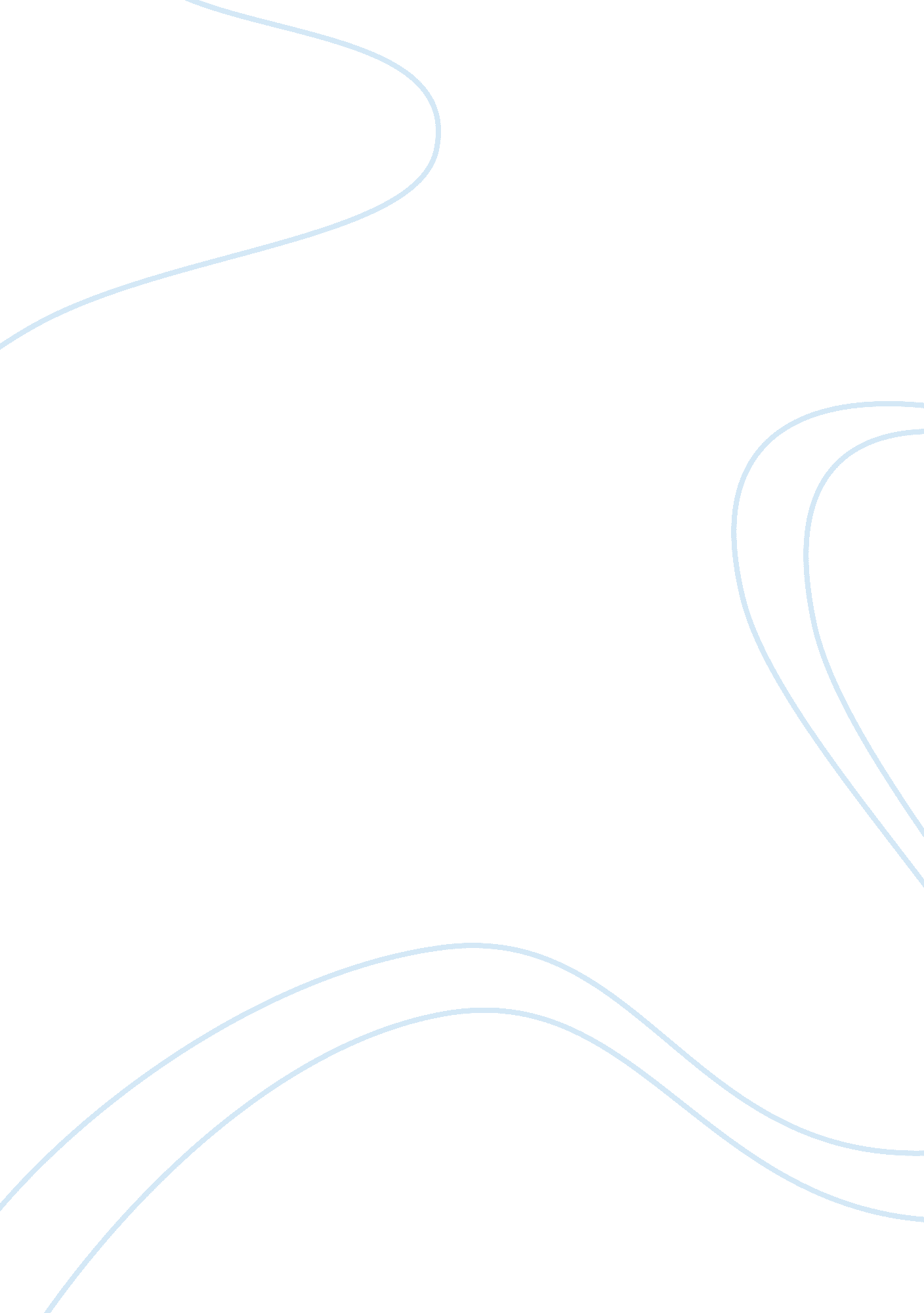 School leadershipEducation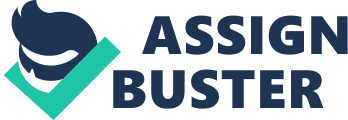 The paper " School Leadership " is an excellent example of an education assignment. 
According to Gunter & Fitzgerald (2008), the emerging field of effective leadership in our schooling systems is as a result of the existing relationship between the public policy, the state, and knowledge. As Gunter & Fitzgerald (2008) argues, this is producing a centralized form of leadership which is consequently affecting the future extension of school education in a number of ways. This approach is affected by the fact that future leadership research is linked to a technical form of knowledge responsible for the production of evidence on the ongoing reform. While the future is not promising, Gunter & Fitzgerald (2008) argue that it is necessary to analyze strategies of effectively improving the educational leadership research using the existing challenges to generate alternatives for the future. In this sense, a holistic approach to leadership issues facing the country is necessary, educators and educational leadership researchers have spearheaded the ongoing reforms with the aim of enhancing leadership efficiency in our school administration. This process enjoins the government, the stakeholders and also the school leaders. Gunter & Fitzgerald (2008) also notes that the audience who contribute towards effective leadership in educational leadership are diverse and not limited. In essence, it is a multi-faceted approach aiming to bring every contribution on-board. According to Dinham (2005), there has been an increased concern on better ways to improve school leadership in Australia. Gunter & Fitzgerald (2008) as one of the main contributors, in this case, considers and recommends a holistic approach to leadership, one that involves diverse ideas, one that considers both sides of the coin rather than a single side. Dinham (2005) asserts that educational leadership is essential to the evolution of the Australian schooling system. In fact, a number of approaches have been used to shade more light on this issue. Case studies such as Victoria and Tasmania have been used by many scholars. Gunter & Fitzgerald (2008) brings in a macro view of the educational system by highlighting some essential factors such as the interest groups, the public policy, the state and the school administration. More so, it is essential for all these key aspects to work in synchrony in order to achieve the desired results. Notably, future school leadership is not based on the current research alone, it is basically a continuous process which must consider issues that are yet to surface. New challenges will always emerge, new approaches will always be necessary for fostering key agendas. In essence, there is no one clear path to success but rather diverse approaches that are inclusive. In my opinion, it is necessary to ensure that the education system is objective, not subjective as it has been in Australia for the past years. Educational leadership should indeed be based on integrity and devolved school management strategy which is free from the control of the government. It is indeed necessary for all educators and other stakeholders to re-evaluate the current school policies and disbandment of funds from the central government. It is obvious that the government will like to maintain control of our schooling system indirectly while arguing that the mandate is up to the school leaders. Indirect leadership from the government is through policies and standards set for the schools to meet. This hinders the real issues from being addressed. I totally agree with the fact that research is indeed a continuous process of learning new issues and also having a holistic approach to issues. Research is indispensable in the evolution of our education system. It shades a light to new approaches and ways of improving our schools from a merely outcome-based approach to all-round achievement focused system which moulds one to be a productive and responsible citizen. Educators and stakeholders have been researching key issues for the past years and giving their recommendations on the best approaches based on the needs of the demanding 21st century. They have been working within the system to achieve multi-faceted recommendations which is much needed in ensuring success. I strongly agree with the fact that we need to develop leadership by clearly defining it through debate and conceptualization. It is imperative to have direction, without direction the focus is vague. Leaders and other stakeholder need to comprehend the importance of leadership as well as their contribution to leadership. Leadership is essential in defining the direction of the school administration. Despite their important role, an all-inclusive approach will ensure that key goals are achieved within the shortest time possible. Our education system can also be greatly improved if leadership is strengthened through mutual understanding and consensus. It is therefore imperative for all the stakeholders to be participants of our school administration improvement through their valuable contributions. 